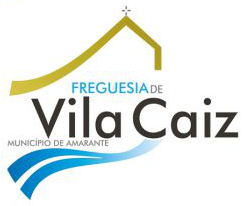 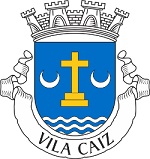 FORMULÁRIO DE CANDIDATURA AO PROCEDIMENTO CONCURSAL________________________________________________________________________________________________________CÓDIGO DE IDENTIFICAÇÃO DO PROCESSO Código da publicitação do procedimento			Código de candidatoCARACTERIZAÇÃO DO POSTO DE TRABALHO1. DADOS PESSOAISNome do Candidato:2. NÍVEL HABILITACIONALAssinale o quadrado apropriado:* Nível III : Nível de qualificação da formação (c/ equivalência ao ensino secundário)2.1 Identifique o curso e /ou área de formação:Código HABILITAÇÕES LITERÁRIAS2.2 Indique cursos de pós – graduação, mestrado ou doutoramento:3. SITUAÇÃO JURÍDICO/ FUNCIONAL DO TRABALHADOR3.2- Em caso negativo passe diretamente ao ponto 4. deste formulário. Em caso afirmativo, especifique qual a sua situação:3.2.4 Órgão ou serviço onde exerce ou por último exerceu funções:3.2.5 Carreira e categoria detidas:3.2.6 Atividade exercida ou que por último exerceu no órgão ou serviço:3.2.8- Avaliação de desempenho (últimos três anos):4. EXPERIÊNCIA PROFISSIONAL E FUNÇÕES EXERCIDAS4.1 Funções exercidas, diretamente relacionadas com o posto de trabalho a que se candidata:4.2 Outras funções e atividades exercidas:5. FORMAÇÃO OU EXPERIÊNCIA PROFISSIONAL SUBSTITUTIVA DO NÍVEL HABILITACIONAL EXIGIDO5.1 No caso de a publicitação permitir a candidatura sem o grau académico exigido, indique a formação ou experiência profissional substitutiva.6. OPÇÃO POR MÉTODOS DE SELEÇÃOSe é titular da categoria e se encontra a exercer funções idênticas às do (s) posto (s) de trabalho publicitado (s) ou, encontrando-se em situação de requalificação, as exerceu por último e pretende usar da prerrogativa de afastamento dos métodos de seleção obrigatórios, nos termos do n.º 3 do artigo 36.º da Lei Geral do Trabalho em Funções Públicas (LTFP), aprovada pela Lei n.º 35/2014, de 20 de junho, assinale a seguinte declaração: 7. REQUISITOS DE ADMISSÃO8. NECESSIDADES ESPECIAIS8.1 Caso lhe tenha sido reconhecido, legalmente, algum grau de incapacidade, indique se necessita de meios / condições especiais para a realização dos métodos de seleção.9. DECLARAÇÃO ( f), n.º 1 do artigo 27.º, da Portaria  n.º 83-A /2009 de 22/01 )““Declaro que são verdadeiras as informações acima prestadas”.AssinaturaDocumentos que anexa à candidatura:(*) Relação jurídica de emprego público previamente estabelecida, quando exista, bem como da carreira e categoria de que seja titular, da atividade que executa e do órgão ou serviço onde exerce funções.A preencher pela entidade empregadoraCarreiraCategoriaÁrea de atividadeRJEP por tempo indeterminado  RJEP por tempo determinado RJEP por tempo determinável Data de nascimento:Sexo:MasculinoFemininoNacionalidade:N.º de Identificação Fiscal:Morada:Código Postal:Localidade:Telefone:Telemóvel:Endereço eletrónico:01Menos de 4 anos de escolaridade08Bacharelato024 anos de escolaridade
(1.º ciclo do ensino básico)09Licenciatura036 anos de escolaridade        (2.º ciclo do ensino básico)10Pós-graduação049.º ano (3.º ciclo do ensino básico)11Mestrado0511.º ano12Doutoramento0612.º ano (ensino secundário)13Curso de especialização tecnológica07Curso tecnológico / profissional/ outros (nível III)*99Habilitação ignorada3.1 Titular de relação jurídica de emprego público?SimNão3.2.1- NomeaçãoDefinitiva 3.2.1- NomeaçãoTransitória por tempo determinado3.2.1- NomeaçãoTransitória por tempo determinável3.2.2- Contrato Tempo indeterminado3.2.2- Contrato Tempo determinado3.2.2- Contrato Tempo determinável3.2.3- Situação atualEm exercício de funções3.2.3- Situação atualEm licença3.2.3- Situação atualEm situação de requalificação3.2.3- Situação atualOutraAnoMenção quantitativaAnoMenção quantitativaAnoMenção quantitativaFunções	Data 	    Data	Data 	    DataFunções	Início		Início      Fim  “Declaro que afasto os métodos de seleção obrigatórios, Avaliação curricular e Entrevista de avaliação de competências, e opto pelos métodos Prova de conhecimentos e Avaliação psicológica”.“Declaro que afasto os métodos de seleção obrigatórios, Avaliação curricular e Entrevista de avaliação de competências, e opto pelos métodos Prova de conhecimentos e Avaliação psicológica”.“Declaro que afasto os métodos de seleção obrigatórios, Avaliação curricular e Entrevista de avaliação de competências, e opto pelos métodos Prova de conhecimentos e Avaliação psicológica”.“ Declaro que reúno os requisitos previstos no artigo 17.º da LTFP e, se for o caso, os requisitos exigidos na subalínea v) da alínea d) do n.º 1 do artigo 27.º da Portaria n.º 83-A /2009 de 22/01”.SimNão“ Declaro que reúno os requisitos previstos no artigo 17.º da LTFP e, se for o caso, os requisitos exigidos na subalínea v) da alínea d) do n.º 1 do artigo 27.º da Portaria n.º 83-A /2009 de 22/01”.“ Declaro que reúno os requisitos previstos no artigo 17.º da LTFP e, se for o caso, os requisitos exigidos na subalínea v) da alínea d) do n.º 1 do artigo 27.º da Portaria n.º 83-A /2009 de 22/01”.Localidade:        Data:CurrículoOutros:Certificado de habilitaçõesComprovativos de formação(Quantidade ____ )Declaração a que se refere ii), d), n.º1 Artigo 27.º (*)